The Commonwealth of MassachusettsExecutive Office of Health and Human ServicesDepartment of Public Health250 Washington Street, Boston, MA 02108-4619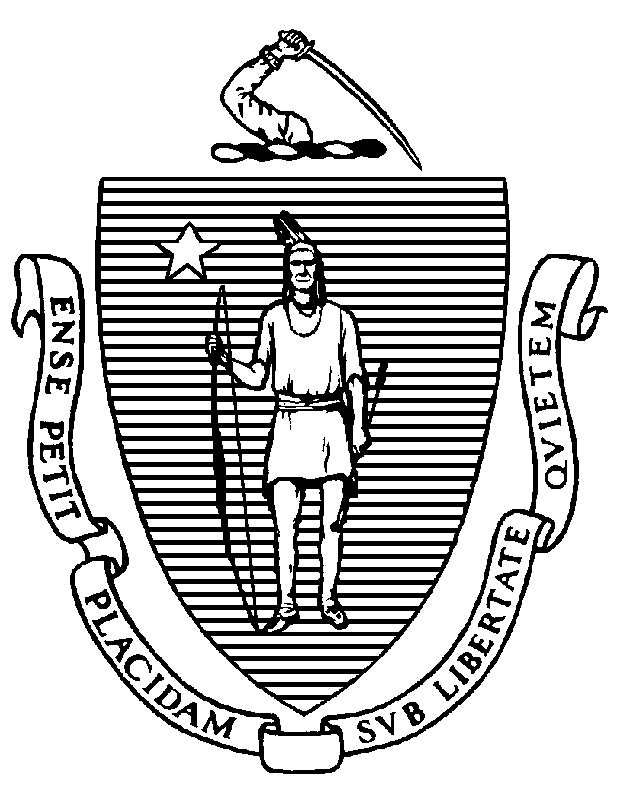 ADVISORYTO:	Medication Administration Program Administrators and Registered SitesFROM:	David E. Johnson, Director, Drug Control ProgramDATE:	February 1, 2023SUBJECT:	MAP Policy on Transcription Training and Testing Please be advised that the Drug Control Program has amended MAP Policy 02-1, 02-7, 13-1, and 13-3, and has added Policy 13-7 relative to Transcription. These amendments remove the transcription requirement from Certification testing and replace the requirement with Service Provider specific transcription training. Transcription knowledge will still be included as part of the MAP Certification training process. However, transcription authorization will move to a Service Provider-delivered specialized training, similar to G/J tube, warfarin, Epi-pen, etc., to be completed after the staff person becomes Certified. This new process will allow staff to become MAP Certified and available to administer medications once successfully completing the Knowledge Test and Medication Administration skills test.  Service Providers will be able to consider which MAP Certified staff are able to transcribe. Redlined amendments of the relevant portions of 02-1 Certification Process and Guidelines, 02-7 Recertification Guidelines, 13-1 Transcription, Posting and Verifying of Health Care Provider’s Orders, and 13-3 Telephone Orders, and New MAP Policy 13-7, are included on the next page as Attachments A-E.NOTE: “***” in Attachments indicates that some portions of the amended policy were unchanged and omitted from this Advisory, as not relevant. These omitted provisions remain current and applicable to MAP practice. Attachment A***Staff may not administer medications until they pass a D&S Diversified Technologies administered Computer-Based (Knowledge) Certification Test and Medication Administration DemonstrationMAP Skills (Transcription, Medication Administration Demonstration) Tests.D&S Diversified Technologies conducts all initial MAP Certification Testing.Upon completion of an approved MAP Certification Training Class and attaining a successful Pretest score, staff may be eligible to be tested by D&S Diversified Technologies.Staff are eligible to take a Computer-Based (Knowledge) Test (CBT).Staff may be reassessed up to three (3) times.Staff are allowed up to three failures consisting of any combination of the 2 3 components (Knowledge Test, and Transcription Test, Medication Administration Demonstration) of the MAP Certification Test.After three failures, staff must complete the full MAP Certification Training again or complete remedial training given by the current MAP Trainer of record on the D&S database.After completion of the additional training, staff may be eligible to retest through D&S Diversified Technologies Staff are again tested on both all 3 components (Knowledge Test, Transcription Test, and Medication Administration Demonstration) of the MAP Certification Test.Staff have 6 months one year from the date of successful completion of the MAP Certification Training to attempt to pass the MAP Certification Test. If the staff does not pass the MAP Certification Test within 6 months one year, he/she must again complete the full MAP Certification Training.MAP Certification is effective on the date that the test results are posted on the D&S Diversified Technologies website indicating that the staff passed the MAP Certification Test.MAP Certification is valid for two years from the last day of the month in which the test was passed.  For example, if a staff person passes the MAP Certification Test on 1/12/2215 and another staff person passes the test on 1/28/2215; the expiration date in both cases is 1/31/2415. Once MAP Certification expires, staff have one year to recertify before they he/she must complete the full MAP Certification Training and retake both the Computer-Based (Knowledge) and Skills (Transcription, Medication Administration Demonstration) Tests.  During this period of time, staff may not administer medications.It is the responsibility of both the Service Provider and the MAP Certified staff to track the MAP Certification period and to assure MAP Certification remains current and valid.Attachment B***MAP Recertification Evaluation GuideExaminer’s Guide for Use with the MAPRecertification Competency Evaluation FormIdentifying Information: Either the staff applying for Recertification or the Approved MAP trainer may complete this section. Check off List: This section is to be completed by the Approved MAP Trainer administering the skills exam. Check “Yes” if the staff person demonstrates the skill correctly. Check “No” if the staff does not demonstrate the skill correctly. Comments regarding the individual’s performance in regards to a specific skill may be written on the corresponding line under “Comments”. Additional comments may be added to the back of form.Staff accurately discontinues one HCP order and transcribes another on the medication sheet: The staff is given a HCP order that includes a discontinuation of a current medication and pharmacy label (mock) of the newly prescribed medication. The staff is asked to transcribe that order onto a medication sheet. The order for the new medication must be one that is time-limited, in other words, it has a “start” and “stop” date. The staff must demonstrate that they understand all of the components of the HCP order and label and how they correspond to the components on the medication sheet, (i.e., “dose”, “amount”, “strength”, and “special instructions”).Attachment CAll transcriptions of Health Care Provider’s orders must be posted and verified.  This must be done by two licensed and/or ‘Transcription of Medication Management System’ (TMM System) trained Certified staff. The following established guidelines must be followed in transcribing a Health Care Provider’s Orders:One Certified or licensed staff must transcribe (copy/record) and post the Health Care Provider’s order.The Certified or licensed staff person who transcribes and ‘posts’ the order(s) must place a check mark in red, green or other readily distinguished color next to the order being transcribed.  (The color should be designated by the Service Provider and is to be consistent throughout their sites.).  This must be done for each and every order transcribed. When all orders have been transcribed from the Health Care Provider’s order form to the Medication and Treatment Sheet, the Certified or licensed staff must document write “Posted”, the date, the time and their name on the order form in the color designated by the Service Provider.A second Certified or licensed staff must review the orders that were transcribed by the first staff person.The Certified or licensed staff person who reviews and ‘verifies’ the order(s) must place a check mark in green, red or other readily distinguished color next to the check mark made be the staff who posted the order.  (The color should be designated by the Service Provider and is consistent throughout their sites).After reviewing the orders that were transcribed for accuracy, the second Certified or licensed staff must document write “Verified”, the date, the time and their name on the Health Care Provider order form in the color designated by the Service Provider.  If a second staff person is not scheduled when the orders are transcribed, then the next Certified or licensed person on duty must follow the verification procedure described above and must review and verify the orders making the appropriate notation on the order form. Attachment D***The following are criteria for telephone orders:The Certified/licensed staff who obtains the order, via the telephone, will be responsible for transcribing the order.Administration Program (MAP) Certified staff, including Relief staff, who will be responsible for the Transcription of Health Care Provider (HCP) Order(s) at MAP Registered sites, must be trained by the Service Provider that employs them specific to the ‘Transcription of Medication Management System’ (TMM System) utilized by the Service Provider.Attachment EMedication Administration Program (MAP) Certified staff, including Relief staff, who will be responsible for the Transcription of Health Care Provider (HCP) Order(s) at MAP Registered sites, must be trained by the Service Provider that employs them specific to the ‘Transcription of Medication Management System’ (TMM System) utilized by the Service Provider.The Service Provider TMM System includes, but is not limited to:management of the Transcription of medication HCP Orders; Posting and Verification of HCP Orders; andMonthly Accuracy Checks of HCP Orders.As a prerequisite to the Service Provider TMM System Training, staff must be currently MAP Certified and their record must be in good standing in the state contracted testing vendor’s Massachusetts MAP Certification Registry The Service Provider TMM System utilized must be in compliance with all DPH MAP Regulations, Policies and Curriculum.  Service Providers that utilize Certified staff to complete the Transcription of HCP Orders, must have a Transcription of Medication Management System Policy that includes procedures for Certified staff to follow when HCP Orders are obtained. The procedures must ensure, at a minimum, that:Certified staff responsible for the Transcription of  HCP Orders are appropriately trained and competent in the skill;The Service Provider must ensure that there are transcription trained Certified staff or licensed staff available to complete Transcriptions when HCP Orders are obtained. a MAP Consultant is to be contacted if questions arise during the Transcription of HCP Orders;  there is a process for communicating changes in HCP Orders to all Certified/licensed staff responsible for Medication Administration; andthere is a process for contacting an IT (i.e., Information Technology) person if questions arise related to the TMM System used, if applicable.Certified staff, who will be assigned the task of Transcription, must successfully complete a Service Provider Transcription of Medication Management System Training (i.e., TMM System Training). The TMM System Training must be completed initially and on a biennial basis.Demonstrated competence must be completed at least biennially (i.e., every two (2) years) or if the TMM System changes.For tracking purposes, it is recommended that the biennial demonstrated competency be completed following the Certified staff being Recertified Each Service Provider must develop a customized ‘TMM System Competency Evaluation Tool’ specific to the ‘TMM System’ utilized.The Service Provider ‘TMM System Training’, for all currently Certified staff who will be responsible for transcribing HCP Orders, must be conducted by the designated Service Provider ‘TMM System’ Instructor (e.g., Approved MAP Trainer, MAP Certified Supervisor, etc.) who is proficient in the skill of transcription specific to the ‘TMM System’ utilized.The Service Provider TMM System training, using a customized ‘TMM System Competency Evaluation Tool’ must include, but is not limited to:an overview of the ‘TMM System’ utilized [i.e., Service Provider ‘paper’ documents (e.g., HCP Orders and Medication Sheets); Electronically-generated paper documents (e.g., MedSoft v7.0 or pharmacy-generated HCP Orders/Medication Sheets, etc.); Electronic HCP Orders and Medication Administration Record (MAR) (e.g., Therap, etc.)].components of the ‘TMM System’ utilized, including:how a new HCP Order is generated and received by the MAP Registered site; how to transcribe a medication order using information obtained from the HCP Order and the Pharmacy Label; How to contact the MAP Consultant if the HCP Order and Pharmacy Label do not agree;how to document a discontinued medication on the Medication Sheet/MAR;how to Post and Verify an HCP Order; andhow to complete a Monthly Accuracy Check of HCP Orders.how changes in HCP Orders are communicated; andwho to contact if there is an ‘IT’ issue, if applicable.If the Certified staff is involved in a Transcription error resulting in a Medication Occurrence, a ‘TMM System’ re-training must be completed.Documentation of virtual or in-person Transcription of Medication Management System Training includes, but is not limited to:name and contact information of the Instructor(s); date of the training;a complete set of training materials used to train Certified staff;name(s) of Certified staff trained (i.e., attendance list); anda completed Service Provider ‘TMM System Competency Evaluation Tool’ for each Certified staff trained. ‘TMM System Training’ documents must be maintained at the MAP Registered site.MEDICATION ADMINISTRATION PROGRAMPOLICY MANUALMEDICATION ADMINISTRATION PROGRAMPOLICY MANUALMEDICATION ADMINISTRATION PROGRAMPOLICY MANUALMEDICATION ADMINISTRATION PROGRAMPOLICY MANUALPolicy No. & Issue02-1 Certification Process and Guidelines02-1 Certification Process and Guidelines02-1 Certification Process and GuidelinesPolicy SourceApril 1997 MAP AdvisoryApril 1997 MAP AdvisoryApril 1997 MAP AdvisoryIssued Date:04/97Last Revision Date:01/01/15MEDICATION ADMINISTRATION PROGRAMPOLICY MANUALMEDICATION ADMINISTRATION PROGRAMPOLICY MANUALMEDICATION ADMINISTRATION PROGRAMPOLICY MANUALMEDICATION ADMINISTRATION PROGRAMPOLICY MANUALPolicy No. & Issue02-7 Recertification Guidelines02-7 Recertification Guidelines02-7 Recertification GuidelinesPolicy SourceRecertification Evaluation ManualRecertification Evaluation ManualRecertification Evaluation ManualIssued Date:12/01/03Last Revision Date:01/01/15Medication Administration Program (MAP) Recertification Competency Evaluation FormName:Date of Birth:Provider Agency:Provider Agency:Date of Evaluation:Date of Evaluation:Date of Evaluation:In order to receive a passing score on this test, staff must receive a “Yes” on every item. In order to receive a passing score on this test, staff must receive a “Yes” on every item. In order to receive a passing score on this test, staff must receive a “Yes” on every item. In order to receive a passing score on this test, staff must receive a “Yes” on every item. In order to receive a passing score on this test, staff must receive a “Yes” on every item. In order to receive a passing score on this test, staff must receive a “Yes” on every item. MAP Trainer Recertification Check Off List:(To be completed by Approved MAP Trainer only.)MAP Trainer Recertification Check Off List:(To be completed by Approved MAP Trainer only.)MAP Trainer Recertification Check Off List:(To be completed by Approved MAP Trainer only.)Comments:(Continue on reverse side if necessary.)Comments:(Continue on reverse side if necessary.)Comments:(Continue on reverse side if necessary.)1.Staff identifies the correct medication sheet(s):	Yes	No2.Staff identifies the correct medication(s):	Yes	 No3. Staff identifies the correct HCP order(s):	Yes	 No4.Staff compares the HCP order to the pharmacy label:	Yes	 No5.Staff compares the pharmacy label to the medication sheet:	Yes	 No6.Staff prepares correct dose:	Yes	 No7.Staff compares the pharmacy label to the medication sheet again:	Yes	 No8.Staff correctly administers medication(s):	Yes	 No9.Staff looks again, then correctly documents administration:	Yes	 No10.Staff stores and manages medications in a secure manner:	Yes	 No11.Staff accurately discontinues one HCP order and transcribes another on the medication sheet:	Yes	 NoBased on this evaluation, the above-named staff person is    Eligible	 Not Eligible for Recertification.Based on this evaluation, the above-named staff person is    Eligible	 Not Eligible for Recertification.Based on this evaluation, the above-named staff person is    Eligible	 Not Eligible for Recertification.Based on this evaluation, the above-named staff person is    Eligible	 Not Eligible for Recertification.Based on this evaluation, the above-named staff person is    Eligible	 Not Eligible for Recertification.Based on this evaluation, the above-named staff person is    Eligible	 Not Eligible for Recertification.Based on this evaluation, the above-named staff person is    Eligible	 Not Eligible for Recertification.Based on this evaluation, the above-named staff person is    Eligible	 Not Eligible for Recertification.Approved MAP Trainer (Print Name)Approved MAP Trainer (Print Name)Approved MAP Trainer (Print Name)Approved MAP Trainer SignatureApproved MAP Trainer SignatureApproved MAP Trainer SignatureApproved MAP Trainer SignatureFor Supervisory Sign Off Only.For Supervisory Sign Off Only.For Supervisory Sign Off Only.For Supervisory Sign Off Only.For Supervisory Sign Off Only.For Supervisory Sign Off Only.For Supervisory Sign Off Only.For Supervisory Sign Off Only.I verify that I have reviewed this form and (check one box only)I verify that I have reviewed this form and (check one box only)I verify that I have reviewed this form and (check one box only)I verify that I have reviewed this form and (check one box only)I verify that I have reviewed this form and (check one box only)I verify that I have reviewed this form and (check one box only)I verify that I have reviewed this form and (check one box only)I verify that I have reviewed this form and (check one box only)	recommend the above-named staff person.	recommend the above-named staff person.	do not recommend the above-named staff person.	do not recommend the above-named staff person.	do not recommend the above-named staff person.OROROR	acknowledge that the above-named staff person is not eligible to administer medication under the MAP as a result of this evaluation.	acknowledge that the above-named staff person is not eligible to administer medication under the MAP as a result of this evaluation.	acknowledge that the above-named staff person is not eligible to administer medication under the MAP as a result of this evaluation.	acknowledge that the above-named staff person is not eligible to administer medication under the MAP as a result of this evaluation.	acknowledge that the above-named staff person is not eligible to administer medication under the MAP as a result of this evaluation.	acknowledge that the above-named staff person is not eligible to administer medication under the MAP as a result of this evaluation.	acknowledge that the above-named staff person is not eligible to administer medication under the MAP as a result of this evaluation.	acknowledge that the above-named staff person is not eligible to administer medication under the MAP as a result of this evaluation.SignatureTitleTitleTitleDateMEDICATION ADMINISTRATION PROGRAMPOLICY MANUALMEDICATION ADMINISTRATION PROGRAMPOLICY MANUALMEDICATION ADMINISTRATION PROGRAMPOLICY MANUALMEDICATION ADMINISTRATION PROGRAMPOLICY MANUALPolicy No. & Issue13-1 Transcription, Posting and Verifying of Health Care Provider’s Orders13-1 Transcription, Posting and Verifying of Health Care Provider’s Orders13-1 Transcription, Posting and Verifying of Health Care Provider’s OrdersPolicy SourceMAP Policy ManualMAP Policy ManualMAP Policy ManualIssued Date:9/01/98Last Revision Date:01/01/15MEDICATION ADMINISTRATION PROGRAMPOLICY MANUALMEDICATION ADMINISTRATION PROGRAMPOLICY MANUALMEDICATION ADMINISTRATION PROGRAMPOLICY MANUALMEDICATION ADMINISTRATION PROGRAMPOLICY MANUALMEDICATION ADMINISTRATION PROGRAMPOLICY MANUALMEDICATION ADMINISTRATION PROGRAMPOLICY MANUALPolicy No. & Issue13-3 Telephone Orders13-3 Telephone Orders13-3 Telephone Orders13-3 Telephone Orders13-3 Telephone OrdersPolicy SourceDecember 1994 MAP AdvisoryDecember 1994 MAP AdvisoryDecember 1994 MAP Advisory1995 DDS Memorandum1995 DDS MemorandumIssued Date:12/23/949/12/95Last Revision Date:Last Revision Date:9/01/10MEDICATION ADMINISTRATION PROGRAMPOLICY MANUALMEDICATION ADMINISTRATION PROGRAMPOLICY MANUALMEDICATION ADMINISTRATION PROGRAMPOLICY MANUALMEDICATION ADMINISTRATION PROGRAMPOLICY MANUALMEDICATION ADMINISTRATION PROGRAMPOLICY MANUALMEDICATION ADMINISTRATION PROGRAMPOLICY MANUALPolicy No. & Issue13-7 Service Provider Transcription of Medication Management System13-7 Service Provider Transcription of Medication Management System13-7 Service Provider Transcription of Medication Management System13-7 Service Provider Transcription of Medication Management System13-7 Service Provider Transcription of Medication Management SystemPolicy SourceMAP Training PolicyMAP Training PolicyMAP Training PolicyIssued Date:00/00/00Last Revision Date:Last Revision Date:N/A